  MADONAS NOVADA PAŠVALDĪBA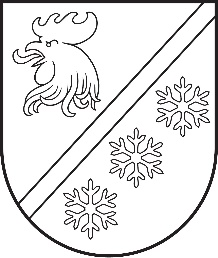 Reģ. Nr. 90000054572Saieta laukums 1, Madona, Madonas novads, LV-4801 t. 64860090, e-pasts: pasts@madona.lv ___________________________________________________________________________MADONAS NOVADA PAŠVALDĪBAS DOMESLĒMUMSMadonā2024. gada 28. martā						        	     		           Nr. 154								                    (protokols Nr. 6, 6. p.)				Par Madonas novada pašvaldības 2024. gada budžeta grozījumiemFinanšu nodaļa ir izstrādājusi saistošo noteikumu projektu, kuru nepieciešams apstiprināt ar pašvaldības domes sēdes lēmumu.Pamatojoties uz  Pašvaldību likuma 10. panta pirmās daļas 1. punktu,
likuma "Par pašvaldību budžetiem" 16., 17. pantu, Likuma par budžetu
un finanšu vadību 6. pantu, 41.1 panta pirmo daļu, ņemot vērā 19.03.2024. Finanšu un attīstības komitejas atzinumu, atklāti balsojot: PAR - 16 (Agris Lungevičs, Aigars Šķēls, Aivis Masaļskis, Andris Dombrovskis, Andris Sakne, Artūrs Čačka, Artūrs Grandāns, Arvīds Greidiņš, Gatis Teilis, Gunārs Ikaunieks, Iveta Peilāne, Kaspars Udrass, Rūdolfs Preiss, Sandra Maksimova, Valda Kļaviņa, Zigfrīds Gora), PRET - NAV, ATTURAS - NAV, Madonas novada pašvaldības dome NOLEMJ:Izdot Madonas novada pašvaldības saistošos noteikumus Nr. 9 “Grozījumi Madonas novada pašvaldības 2024. gada 31.janvāra saistošajos noteikumos Nr. 2 „Par Madonas novada pašvaldības 2024. gada budžetu”.Pielikumā: Saistošie noteikumi Nr. 9, pamatbudžeta kopsavilkums, paskaidrojuma raksts.             Domes priekšsēdētājs					             A. Lungevičs	Bojaruņeca 26679360